 Схема на базе Arduino nano, можно попытаться перевести её на SMD компоненты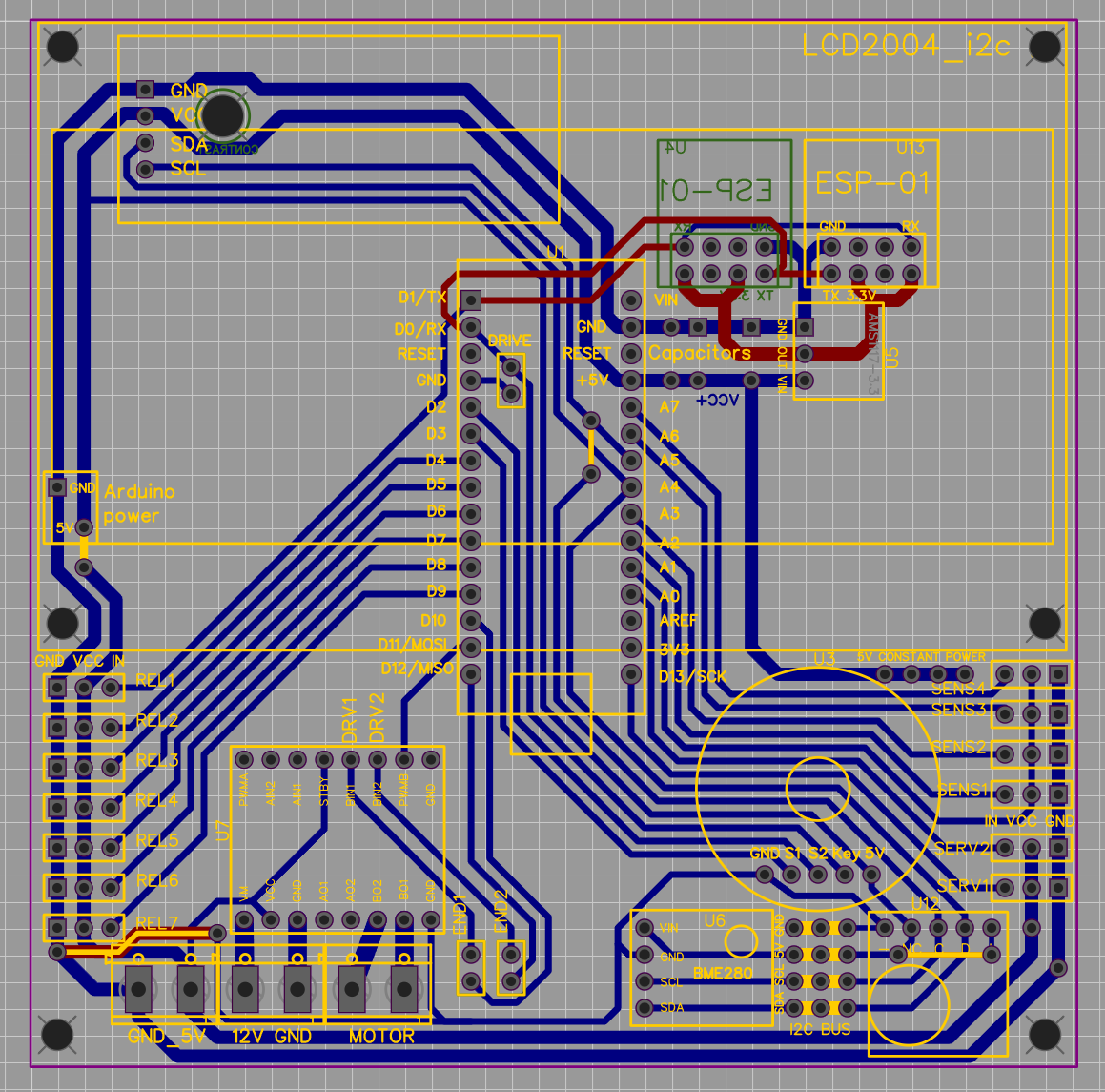 